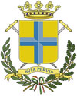 Comune di ModenaConsiglio ComunaleGruppo Consiliare Partito Democratico    PROTOCOLLO GENERALE n° 221264 del 21/06/2022 (P.E.C.)Modena, 21 giugno 2022 Alla Presidenza del Consiglio ComunaleAl SindacoINTERROGAZIONE A RISPOSTA SCRITTAOggetto: Lavori in Via Tre febbraio 1831, manutenzione accademia e mobilitàPremesso che:L'Accademia militare di Modena è un istituto di formazione militare dell’Esercito Italiano a carattere universitario situato presso il Palazzo Ducale di Modena è ha il compito di procedere alla formazione universitaria iniziale dei futuri ufficiali del ruolo normale dell'Esercito Italiano e dell'Arma dei Carabinieri in un percorso di studi che per i principali corsi dura due anni;Sede dell’Accademia di Modena è il noto Palazzo Ducale, uno dei più importanti palazzi principeschi del Seicento che è stato edificato a partire dal 1634 sul sito dell'antico castello estense;Già nel lontano 1757 il Palazzo Ducale fu sede prima dell’Accademia e Conferenza di Architettura Militare e poi, successivamente, durante la parentesi francese, nel 1798, fu istituita nel Palazzo Ducale di Modena la Scuola nazionale del genio e dell'artiglieria, attiva fino al 1814, per poi divenire dall’unità d’Italia, Scuola militare di fanteria;Nel 1865 l’Accademia diventa Scuola militare di fanteria e cavalleria, per poi assumere semplicemente il titolo di Scuola Militare fino al 1922. Nel 1923 assume la denominazione ufficiale: Accademia militare di fanteria e cavalleria (Modena), nel 1928 acquisì poi il titolo di Regia Accademia e dal 1937 la Regia Accademia di Modena ospitò anche i corsi per la formazione degli ufficiali dei Carabinieri Reali;Dopo la parentesi della seconda guerra mondiale, l'Accademia Militare dell'Esercito Italiano tornò a Modena con il 3º Corso ordinario nel 1947;Considerato che:L’edificio sede oggi dell’Accademia Militare è di grandissimo pregio e vanto per la città;Tra l’istituzione dell’Accademia Militare e Modena vi è ormai un rapporto consolidato e molto stretto;L’Accademia è impegnata positivamente alla custodia del palazzo Ducale con la responsabilità di tutti gli aspetti di gestione e conduzione;Ritenuto che:Da moltissimi anni sono state installate impalcature sulla facciata dell’Accademia lunga tutta Via Tre febbraio 1831, impalcature a cui non hanno però fatto seguito i relativi lavori;L’allestimento delle impalcature ha comportato anche il montaggio di paratie lungo la sede stradale, paratie di legno che però negli anni risultano deteriorate;Il mancato inizio dei lavori, ed il trascorrere del tempo non solo hanno privato la città e i modenesi di una porzione del Palazzo ducale, ma hanno anche creato situazioni di poca cura all’altezza delle paratie di legno, situazione non consona al nostro centro e allo storico edificio;utile fare il punto della situazione, tenuto conto del tempo passato, al fine di informare la cittadinanza dell’azioni intraprese;Si chiede al Sindaco e all’Assessore competente:Quale sia la reale situazione; Se i lavori previsti avranno inizio e quale sia il progetto;Cosa può fare l’Amministrazione Comunale.Se vi saranno conseguenze rispetto alla mobilità Antonio CarpentieriConsigliere Comunale Partito Democratico Modena